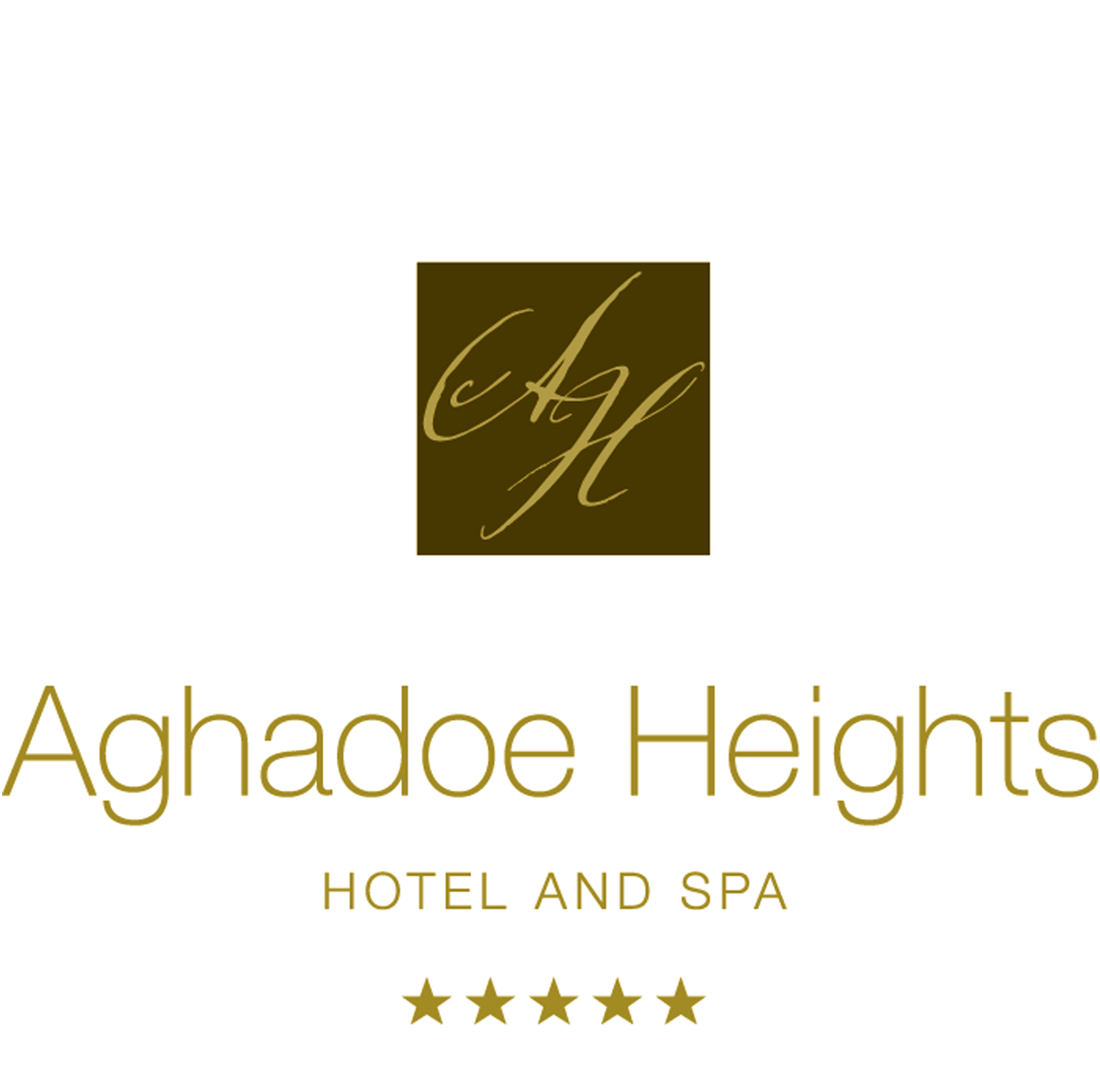 Kiddies Afternoon Tea MenuSandwichesLimerick ham and cheeseChicken mayoNutella (1,3,7,8)Sweet treatsFreshly baked fruit and plain sconesWhipped cream, jam, butterChocolate brownieCarrot cakeRed velvet rouladeCoconut jam tartlet(1,3,7,8)Vegan and Gluten free option available on request